Gesundheitsfragebogen                                  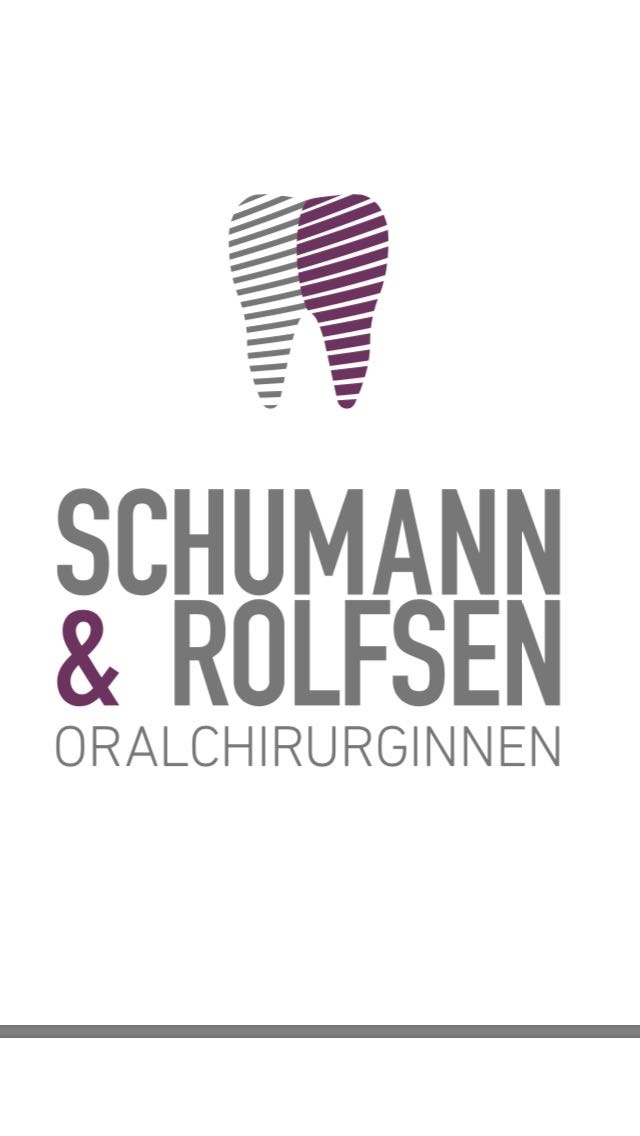 Liebe Patienten und Patientinnen,dieser Gesundheitsfragebogen (Anamnese) unterliegt der ärztlichen Schweigepflicht.Er dient dazu, unsere Behandlung Ihrem Gesundheitszustand anzupassen und ist daher bitte vollständig auszufüllen. Sollten Sie Fragen haben, dann helfen wir Ihnen gerne weiter.                                                     Name, Vorname________________________________Hauptversicherter:____________________________________Geburtsdatum:_______________________________Geburtsort:___________________________________________                                                          Adresse: _________________________________________________________________________________________Telefon-/Mobilnummer: ____________________________________________________________________________E-Mail-Adresse: ___________________________________________________________________________________Beruf: ___________________________________________________________________________________________ Krankenkasse: ____________________________________________________________________________________Zahnarzt: ________________________________________Hausarzt: ________________________________________Gibt es einen gesetzlichen Vertreter?                                                                                                                             ja 0  nein 0   Falls Sie einen Medikamentenplan, Allergiepass, Marcumarausweis, Herzpass o.Ä. besitzen, zeigen Sie diesen bitte an der Anmeldung vor! Haben Sie die bisherigen (zahn-)ärztlichen Behandlungen gut vertragen?                                              ja 0  nein 0Wenn nein, warum nicht ?__________________________________________________________________ Wurden Sie in den letzten 6 Monaten geröntgt?                                                                                          ja 0 nein 0Wurden Sie schon einmal im Bereich Mund/Kiefer/Gesicht operiert?                                                      ja 0 nein 0Wenn ja, was / wann? _____________________________________________________________________Sind Sie Raucher?   ja 0 nein 0               Nehmen Sie Drogen/Alkohol?  ja 0  welche:______________      nein 0Nehmen Sie eines der folgenden Medikamente ein? ( wenn ja, bitte unterstreichen Sie diese)          ja 0 nein 0
Blutverdünner (z.B.: Marcumar®, Plavix®, ASS®, Clopidogrel®, Pradaxa®, Xarelto®,Eliquis®, Aggrenox®,Efient®, Brilique®,Godamed®, Iscover®, Prasugrel®) andere:
Bisphosponate (z.B.: Zomenta®, Actonal®, Fosamax®, Denosumab®) andere:__________________________Nehmen Sie täglich /wöchentlich/monatlich Medikamente/Spritzen ein?  			ja 0 nein 0                                                                                                Wenn ja, welche: _________________________________________________________________________Leiden oder litten Sie an einer der folgenden Krankheiten?          Bitte unterstreichen Sie!                                       Entwicklungsstörungen / Behinderung                                                                                                           ja 0 nein 0(z.B. Störung der Sprache oder motorischen Funktion, Autismus, Rett-Syndrom, geistige Behinderung,Asperger-Syndrom)Herzerkrankungen / Herzoperationen                                                                                                   ja 0 nein 0(z.B. Herzinfarkt, Angina pectoris, Herzklappenerkrankung/ -ersatz, Herzschwäche, Herzrhythmusstörungen, Herzschrittmacher, Stent, Bypass, künstliche Herzklappe)Kreislauf- und Gefäßerkrankungen                                                                                        		 ja 0 nein 0(z.B. zu hoher / zu niedriger Blutdruck, Krampfadern, Thrombose, Embolie, Schlaganfall)Blutgerinnungsstörungen                                                                                                        		 ja 0 nein 0(z.B. Blutarmut, Blutverdünnung, angeborene Bluterkrankungen, Hämophilie)Lungen- und Atemwegserkrankungen                                                                                     		 ja 0 nein 0(z.B. Atemnot beim Treppensteigen (COPD), Asthma, chronische Bronchitis,
chronische Sinusitis, Pneumothorax, Schnupfen (Rhinitis), gestörte Atemreflexe , Schlafapnoe)Lebererkrankungen                                                                                                                                 	 ja 0 nein 0                                                                                                                               (z.B. Leberverfettung, Leberverhärtung, Leberentzündung)Ansteckende Krankheiten                                                                                                                           	 ja 0 nein 0  (z.B. AIDS/HIV, Hepatitis (Gelbsucht), Tuberkulose)Nieren- und Harnwegserkrankungen                                                                                     	  	ja 0 nein 0        (z.B. eingeschränkt Nierenfunktion, Nierentransplantation, Prostata, Dialyse- welche Tage:______________)Erkrankung des Verdauungstraktes                                                                                        		 ja 0 nein 0         (z.B. Magenerkrankungen, chronische Darmerkrankungen ( Morbus Chron, Colitis ulcerosa), Ileus)Stoffwechselerkrankungen                                                                                                                  	ja 0 nein O Zuckererkrankungen/Diabetes, Schilddrüsenerkrankungen, Osteoporose)Augenerkrankungen                                                                                                               		 ja 0 nein 0         (z.B. Grüner Star (Glaukom), Grauer Star (Katarakt), kürzlich Augenoperationen)Nervenleiden                                                                                                                                     	  	ja 0 nein 0           (z.B. Epilepsie, Depression, Multiple Sklerose o.ä.)Allergien / Überempfindlichen                                                                                                          	ja 0 nein 0      Wenn ja, welche:___________________________________________________________________Sonstige, nicht aufgeführte Erkrankungen oder Operationen                                              		ja 0 nein 0           z.B. Krebserkrankungen, Unfälle, schwere Verletzungen, Chemo- oder Strahlentherapie), künstliche Gelenke, Organtransplantation, trockene Alkoholiker                                                                              Wenn ja welche: ___________________________________________________________________Haben Sie besondere Behandlungswünsche?                                                                                        ja 0 nein 0    Wenn ja, welche: ___________________________________________________________________Für unsere Patientinnen: Besteht eine Schwangerschaft       ja 0  SSW:_____________________           nein 0Ich habe den Gesundheitsfragebogen nach bestem Wissen und gewissenhaft beantwortet.
Ich stimme der Übertragung meiner Daten zum Zwecke der Abrechnung mit der ,,KZV Bremen’’ zu.Alle Personenbezogenen Daten werden gesetzlich 10 Jahre gespeichert und nach Auslauf der Zeit gelöscht.Ich stimme zu, dass medizinische Berichte und Kostenvoranschläge an meinem Überweisenden Arzt weitergeleitet werden.Datum: Bremen,                                 Unterschrift:__________________________________________________   